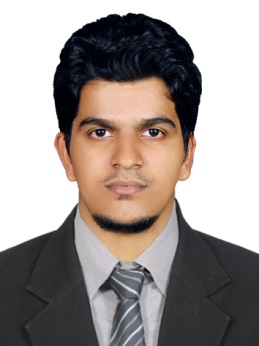 Personal ProfileObjectivesTo beoptimistic, sincere and self-starting , proven ability to initiate appropriate action, follow instruction and  carry out tasks in an efficient  manner. Established  repport  diverse individuals and group
EducationObjectivesTo beoptimistic, sincere and self-starting , proven ability to initiate appropriate action, follow instruction and  carry out tasks in an efficient  manner. Established  repport  diverse individuals and group
EducationObjectivesTo beoptimistic, sincere and self-starting , proven ability to initiate appropriate action, follow instruction and  carry out tasks in an efficient  manner. Established  repport  diverse individuals and group
Education2010-20142010-2014B.E-Electrical and Electronics Engineering Under ANNA University (2014)JKK Munirajah college of Technology2010





2008IT Skills                          OTHER SKILLSCO-CARRICULAR ACTIVITIES  EXPERIENCE2010





2008IT Skills                          OTHER SKILLSCO-CARRICULAR ACTIVITIES  EXPERIENCE2010





2008IT Skills                          OTHER SKILLSCO-CARRICULAR ACTIVITIES  EXPERIENCEHigher SecondaryScience  (2010)
Vocational  Higher Secondary School ,VadakaraSSLCKRHSS PURAMERY (2008)
PURAMERY ,KOZHIKODE Dist.Office Package:  Microsoft Word, Excel, PowerPoint etc.Mat LAB Graphic Design             C,C++Leadership skillsWorking in teams.Presentation skillsParticipated in MEGA TECHNICAL EXPO,SCIENCE AND TECHNOLOGY  EXHIBITION 2011 & 2015 at JKKM INSTITUTION.Participated in various“ TECHNICAL PROGRAM”.Participated in various QUIZING PROGRAM OPERATOR    (On contract)Company: K.S.E.B 220KV Substation orkkatteri, Kerala.(March 2015 to may 2016)I have been involving in the operation and maintenance of220kv/110kv 100 MVA Transformer&110kv/11kv 12.5 MVA TransformerSF6 Circuit Breaker , Vacuum Circuit Breaker and Air Breaker Current Transformer, Potential Transformer and Current Voltage TransformerControl Room Operation